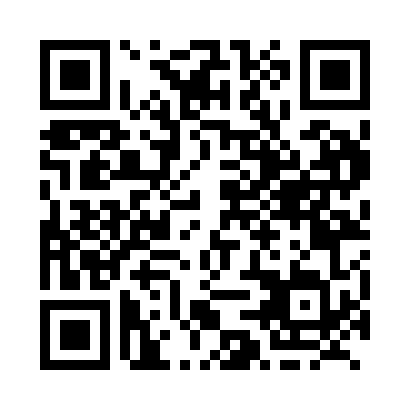 Prayer times for Ringwood, Ontario, CanadaMon 1 Jul 2024 - Wed 31 Jul 2024High Latitude Method: Angle Based RulePrayer Calculation Method: Islamic Society of North AmericaAsar Calculation Method: HanafiPrayer times provided by https://www.salahtimes.comDateDayFajrSunriseDhuhrAsrMaghribIsha1Mon3:485:391:216:419:0310:542Tue3:495:391:216:419:0310:533Wed3:505:401:226:419:0310:534Thu3:515:401:226:419:0310:525Fri3:525:411:226:419:0210:526Sat3:535:421:226:419:0210:517Sun3:545:421:226:419:0210:508Mon3:555:431:226:409:0110:499Tue3:565:441:226:409:0110:4810Wed3:575:451:236:409:0010:4711Thu3:595:461:236:409:0010:4612Fri4:005:461:236:408:5910:4513Sat4:015:471:236:398:5810:4414Sun4:025:481:236:398:5810:4315Mon4:045:491:236:398:5710:4216Tue4:055:501:236:388:5610:4117Wed4:075:511:236:388:5610:3918Thu4:085:521:236:378:5510:3819Fri4:095:531:246:378:5410:3720Sat4:115:541:246:378:5310:3521Sun4:125:551:246:368:5210:3422Mon4:145:561:246:368:5110:3323Tue4:155:571:246:358:5010:3124Wed4:175:581:246:358:4910:3025Thu4:195:591:246:348:4810:2826Fri4:206:001:246:338:4710:2627Sat4:226:011:246:338:4610:2528Sun4:236:021:246:328:4510:2329Mon4:256:031:246:318:4410:2230Tue4:266:041:246:318:4310:2031Wed4:286:051:236:308:4110:18